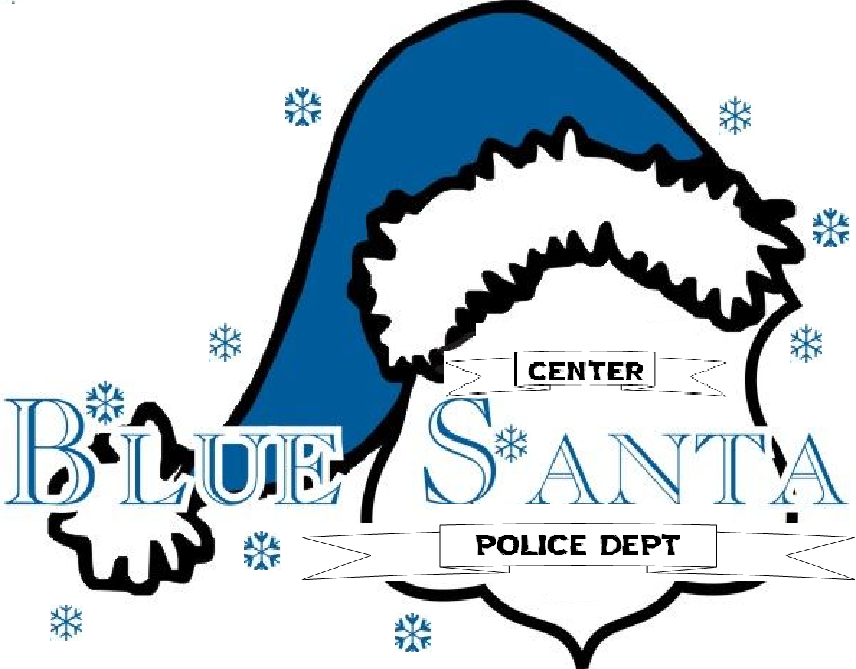 CHILDS NAME:______________________________________________________________________ AGE:____SEX:____PARENTS NAME:___________________________________PARENTS PHONE:___________________________________DELIVERY ADDRESS:__________________________________________________________________________________DIRECTIONS TO ADDRESS:_________________________________________________________________________________________________________________________________________________________________________________________________________________________________________________________________________________DOES THE CHILD HAVE ANY SPECIAL NEEDS?:_____________________________________________________________IF SO, PLEASE EXPLAIN:_________________________________________________________________________________________________________________________________________________________________________________SOMETHING THE CHILD WANTS:________________________________________________________________________SOMETHING THE CHILD NEEDS:________________________________________________________________________LIKES:_____________________________________________________________________________________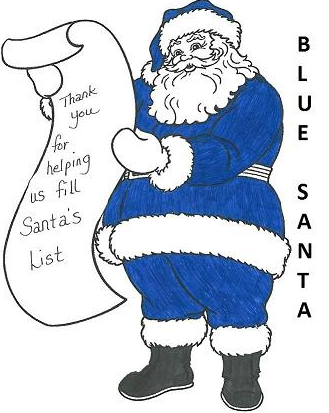 _____________________________________________________________________________DISLIKES:______________________________________________________________________READING/GRADE LEVEL:____________________ CLOTHING SIZE:________________________HAVE YOU EVER RECEIVED BLUE SANTA BEFORE?______IF SO WHEN?____________________